CHOSEN HILL SCHOOL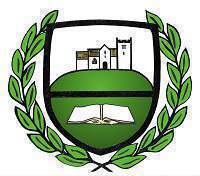 TEACHER OF INFORMATION TECHNOLOGY with additional subject(s)FULL TIME, REQUIRED FOR SEPTEMBER 2021 (PART TIME AVAILABLE by negotiation)MAIN PAY SCALEThis is a wonderful opportunity for an exceptional Teacher of Information Technology.  We are looking for a skilled teacher of IT, who can also teach one or more other subjects to KS3 (Business Studies, Music, German, Maths, English would be an advantage).   For the right candidate, we would consider other combinations. NQTs and experienced teachers are encouraged to apply. This post is a one year fixed term, contract in the first instance.Chosen Hill School is a thriving comprehensive academy, judged good by Ofsted in all categories.  It is a large, popular and successful 11-18 Academy School situated in Churchdown half way between Cheltenham and Gloucester. We have around 1400 students on roll, of which 200 are in the Sixth Form. Chosen Hill School is a happy school, where students, staff and parents work closely in partnership. There is an atmosphere of trust and mutual respect.The faculty enjoys 3 suited IT networked rooms alongside the school’s wider IT resources of a further 3 networked IT rooms and faculty mobile laptop provision. The BUSIT faculty offers IT, IMedia and Computing Science courses to KS5.We can offer you:The chance to work in an innovative and forward thinking schoolEffective support for Professional DevelopmentA friendly and supportive environmentThe opportunity to work with well-motivated studentsClosing date:  19th May 2021Chosen Hill School is committed to safeguarding and promoting the welfare of children and young people and expects all staff and volunteers to share this commitment.  All posts require a DBS clearance prior to commencement.